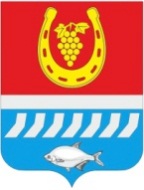 администрациЯ Цимлянского районаПОСТАНОВЛЕНИЕ__.03.2022	                                            № ___                                         г. ЦимлянскО внесении изменений в постановление Администрации Цимлянского района от 21.03.2011 № 299 «О создании Совета по инвестициям в Цимлянском районе»В связи с кадровыми изменениями, Администрация Цимлянского районаПОСТАНОВЛЯЕТ:1. Внести в постановление Администрации Цимлянского района от 21.03.2011 № 299 «О создании Совета по инвестициям в Цимлянском районе» изменение, изложив приложение в новой редакции, согласно приложению к настоящему постановлению.2. Контроль за выполнением постановления возложить на первого заместителя главы Администрации Цимлянского района Ночевкину Е. Н.Глава АдминистрацииЦимлянского района                                                                        В.В. СветличныйПостановление вносит отдел экономического прогнозирования и закупок Администрации районаПриложение  к постановлению Администрации Цимлянского районаот __.03.2022 № ___СОСТАВСовета по инвестициям в Цимлянском районеУправляющий делами                                                                               А.В. КуликПредседатель Совета по инвестициям:Председатель Совета по инвестициям:Председатель Совета по инвестициям:Светличный Владимир Валентинович- глава Администрации Цимлянского района.Заместитель председателя Совета по инвестициям:Заместитель председателя Совета по инвестициям:Заместитель председателя Совета по инвестициям:Ночевкина Елена Николаевна-первый заместитель главы Администрации Цимлянского района.Секретарь Совета по инвестициям:Секретарь Совета по инвестициям:Секретарь Совета по инвестициям:Насонова Оксана Николаевна-ведущий специалист отдела экономического прогнозирования и закупок Администрации Цимлянского района.Члены Совета по инвестициям:Члены Совета по инвестициям:Члены Совета по инвестициям:ПочтоваЕлена Валентиновна-заместитель главы Администрации Цимлянского района по строительству, ЖКХ и архитектуре;Куфаев Леонид Григорьевич-заместитель главы Администрации Цимлянского района по сельскому хозяйству, ГО и ЧС, начальник отдела сельского хозяйства;ИзюмченкоОльга Сергеевна-заведующий отделом имущественных и земельных отношений Администрации Цимлянского района;Ромашкова  Екатерина Владимировна-заведующий отделом экономического прогнозирования и закупок Администрации Цимлянского района;Кривенко Елена Владимировна-заведующий сектором юридической службы Администрации Цимлянского района;Полякова Татьяна Юрьевна -директор ГКУ РО «Центр занятости населения Цимлянского района» (по согласованию);Котляров Святослав Алексеевич -заместитель директора ООО «Цимлянский машиностроительный завод» (по согласованию);Кузин Евгений Михайлович -заместитель генерального директора АО «Цимлянский судомеханический завод                        (по согласованию).